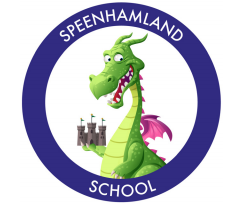 House Captains:As a House Captain you will be responsible for:Collecting and calculating their houses dragon eggs on a weekly basisPresenting the results in awards assemblyOrganising their House Team for House events throughout the yearWork with their House Head to deliver a House Assembly once a long termEnsure that children in their house receive their Ambassador StampJudge the ‘Speenhamland got Talent’ competition with their Head of HouseOrganise the charity event for your house with the house headMotivating and encouraging your house membersSports Ambassadors:As a Sports Ambassador you will be responsible for:Motivating and encouraging othersLeading activities during training sessions/PE sessionsBeing a role model for sport within Speenhamland and the wider communitySupport the organisation and storage of sports equipmentOrganising and running activities for Speenhamland community during break and lunch times.Keeping the school games web site up to dateAssisting in the writing and distribution of the Sports NewsSports Captains Job Description:As a school Sports Captain you will be responsible for:Leading the team in your chosen sportMotivating and encouraging othersLeading activities during training sessions/PE sessionsBeing a role model for their sport within Speenhamland and the wider communitySupport the organisation and storage of their chosen sports equipmentOrganising and running activities for Speenhamland community during break and lunch times. Assisting in the writing and distribution of the Sports NewsPM Pals:As a school PM pals you will be responsible for:Work as a group to help resolve issues in the playground at break and lunch timesListen to issues and consider both sidesMediate to help the children find a resolutionRecord incidentsMeet with the DHT termly and discuss incidents, resolutionsContribute to the anti-bullying accreditationLook after and distribute the playground toys during lunch and break timesName and House:Position applied for:Why do you want this position?What are your strengths?What changes would you make to the role and why?How would you respond in this situation?Your teacher is giving instructions about an outside activity, but your friend sitting next to you keeps talking about how nervous she is about the task and that they don’t want to do it.  Therefore you can't hear the instructions clearly but know you want to do the activity correctly. What should you do?How would you respond in this situation?